Bill Sevesi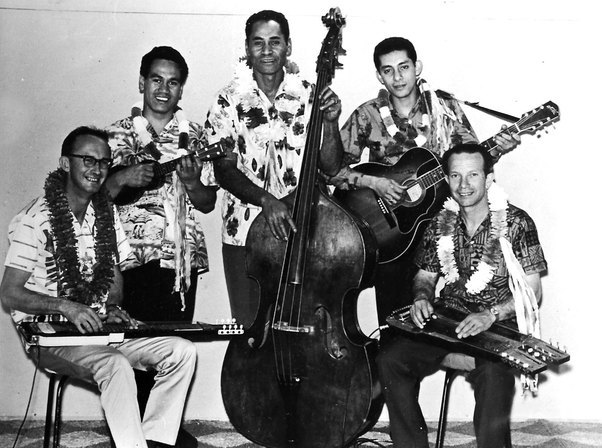 28th July 1923- 23rd April 2016Musician and songwriter